ԽՈՐՀՐԴԱՆԻՇՀԱԿԱԿՈՌՈՒՊՑԻՈՆ ԿՈՄԻՏԵԻ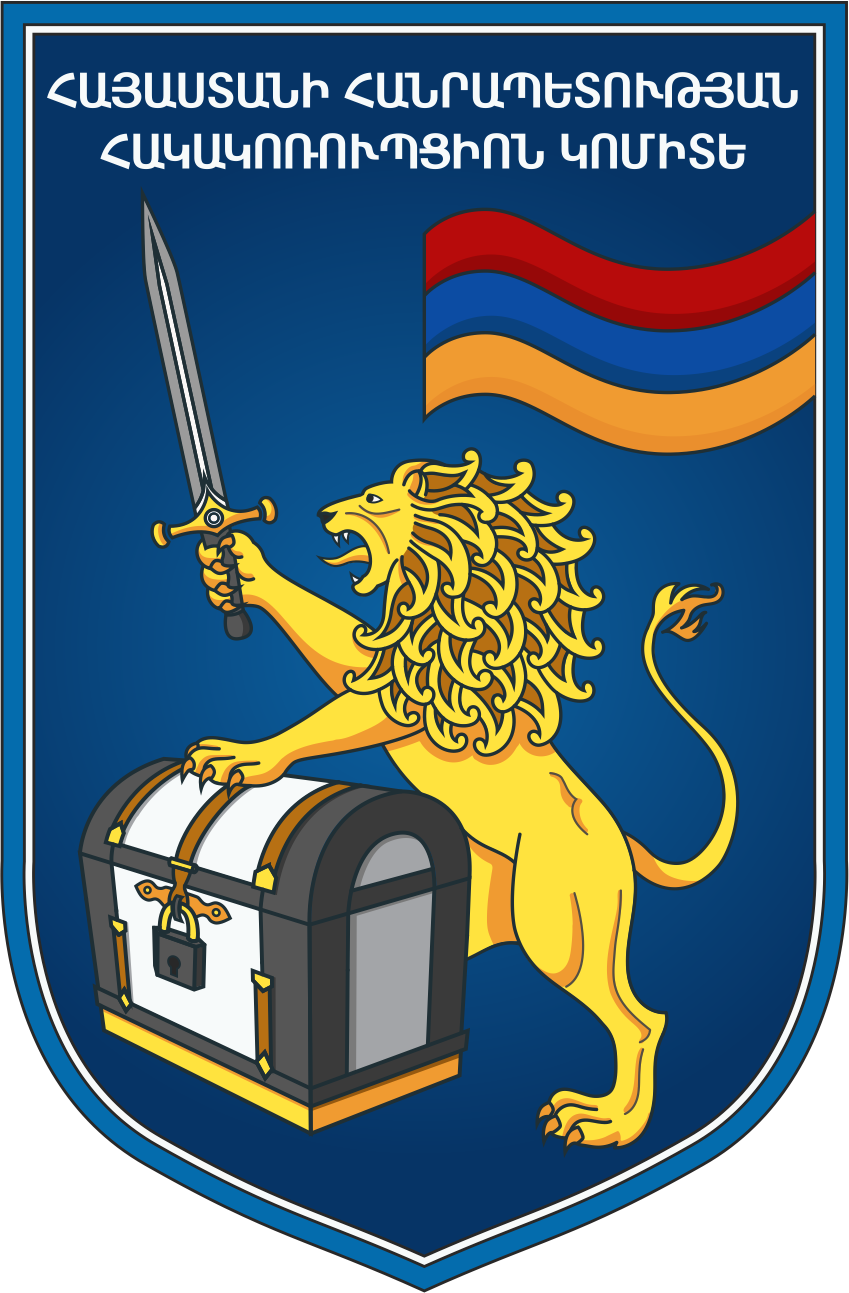 Հավելված N 2ՀՀ կառավարության --------- թվականի------------- N ----Ն որոշման